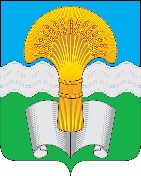 Администрация (исполнительно-распорядительный орган)муниципального района «Ферзиковский район»Калужской областиПОСТАНОВЛЕНИЕп. ФерзиковоО признании утратившим силу   Постановления администрации (исполнительно-распорядительного органа) муниципального района «Ферзиковский район» от 07 декабря 2015 года №452 (с изменениями) «Об утверждении Административного регламента исполнения муниципальной функции по осуществлению земельного контроля на территории муниципального района «Ферзиковский район» В соответствии с Федеральным законом от 31 июля 2020 года №248-ФЗ «О государственном контроле (надзоре) и муниципальном контроле в Российской Федерации», статьей 7 Устава муниципального района «Ферзиковский район» администрация (исполнительно-распорядительный орган) муниципального района «Ферзиковский район» ПОСТАНОВЛЯЕТ:  Признать утратившим силу Постановление администрации (исполнительно-распорядительного органа) муниципального района «Ферзиковский район» от  07 декабря 2015 года №452 (с изменениями) «Об утверждении Административного регламента исполнения муниципальной функции по осуществлению земельного контроля на территории муниципального района «Ферзиковский район».Настоящее Постановление  подлежит размещению в информационно-коммуникационной сети Интернет на официальном сайте администрации (исполнительно-распорядительного органа)  муниципального района  «Ферзиковский район» и вступает в законную силу с 01 января 2022 года. Глава администрации муниципального района«Ферзиковский район»                                                                             А.С. Волковот  11     ноября 2021 года№ 570_____